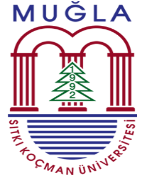 T.C.MUĞLA SITKI KOÇMAN ÜNİVERSİTESİULA ALİ KOÇMAN MESLEK YÜKSEKOKULUBİRİM KALİTE KOMİSYONU TOPLANTI TUTANAĞIToplantı Tarihi:01.11.2021Toplantı No: 4Ula Ali Koçman Meslek Yüksekokulu Birim Kalite Komisyonu toplantısı 01.11.2021 tarihinde saat 13:30’da Yüksekokul Müdürü Prof. Dr. Faruk ŞEN başkanlığında gerçekleştirilmiştir.Toplantı gündem maddeleri şunlardır.Strateji Geliştirme Daire Başkanlığı’nın 19.10.2021 tarih ve E-68460721-060-337860 sayılı yazısı gereğince bugünkü Birim Kalite Komisyonu toplantımıza Elektrik ve Enerji Bölümü Doğalgaz ve Tesisatı Teknolojisi Programı öğrencisi olan Kadir Berk KUTLUHAN’ı davet ettik.2021-2022 Eğitim-öğretim yılı güz yarıyılında yüzyüze eğitim verildiğinden öğrencilerimiz için Yüksekokulumuzca düzenlenecek etkinlik sayısının arttırılması için görüş birliğine varıldı. 2021-2022 Eğitim-öğretim yılı güz yarıyılında Yüksekokulumuza gelen öğrencilerin Yüksekokulumuzdan talep ve önerilerinin toplanması için öğrencimiz görevlendirildi. 2021-2022 Eğitim-öğretim yılı güz yarıyılında öğrencilerin en büyük sorunu olan barınma problemi ile ilgili görüş alışverişi yapılarak durum değerlendirmesi yapıldı .        KOMİSYON BAŞKANI  		   ÜYE				        ÜYE         Prof. Dr. Faruk ŞEN	           Doç. Dr. Özgür CEYLAN	     Doç. Dr. Yalçın ÖZTÜRKÜYE					  ÜYE				           ÜYEDoç.Dr.Rahşan İVGİN TUNCA       Öğr.Gör. Nedim YILDIZ 	Öğr. Gör. Hakan SARIKALE              ÜYE				  ÜYE				           ÜYEÖğr.Gör. Çiğdem ÇELİK SAYGILI	  Öğr.Gör. Uğur AKTEPE	 Öğr.Gör. Ömer Yasin SÜL	     ÜYE		                                        KATILIMCI       			        Ebru TÜRKLER                                   Kadir Berk KUTLUHAN